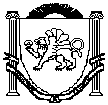 АДМИНИСТРАЦИЯЗуйского сельского поселенияБелогорского районаРеспублики КрымП О С Т А Н О В Л Е Н И ЕВ соответствии с Федеральным законом Российской Федерации от 06.10.2003 №131-ФЗ «Об общих принципах организации местного самоуправления в Российской Федерации», Законом Республики Крым от 21.08.2014 №54-ФЗ «Об основах местного самоуправления в Республике Крым», Федеральным законом от 21.07.2014 № 206-ФЗ «О карантине растений», приказом Федеральной службы по ветеринарному и фитосанитарному надзору по Республике Крым и городу Севастополю от 10.11.2015 № 283/од «Об установлении карантинной фитосанитарной зоны и карантинного фитосанитарного режима по амброзии полыннолистной», руководствуясь Уставом муниципального образования Зуйское сельское поселение Белогорского района Республики Крым, а также с целью проведения мероприятий по локализации очагов и ликвидации популяции карантинного объекта - амброзии полыннолистной в границах муниципального образования Зуйское сельское поселение Белогорского района Республики Крым, Администрация Зуйского сельского поселения Белогорского района Республики Крым,п о с т а н о в л я е т:1. Установить карантинную фитосанитарную зону и ввести карантинный фитосанитарный режим по карантинному объекту – амброзии полыннолистной на землях Зуйского сельского поселения Белогорского района Республики Крым.2. Утвердить План мероприятий по локализации очагов карантинного объекта – амброзии полыннолистной и ликвидации популяции карантинного объекта - амброзии полыннолистной на землях Зуйского сельского поселения Белогорского района (приложение).3. Исполнителям довести информацию об установленных ограничениях до сведения лиц, осуществляющих деятельность, связанную с производством, хранением, перевозкой, реализацией и уничтожением под карантинной продукции.4. Настоящее постановление обнародовать на информационном стенде в здании администрации Зуйского сельского поселения Белогорского района Республики Крым.5. Постановление вступает в силу со дня его принятия.6. Контроль за исполнением настоящего постановления оставляю за собой.СОГЛАСОВАНО:Ознакомлены:М.И. МенчикВедущий специалист сектора по правовым (юридическим) вопросам, делопроизводству, контролю и обращениям гражданПриложение к постановлению Администрации Зуйского сельского поселения Белогорского района Республики Крым от 18.06.2019 года № 101План мероприятий по локализации очагов карантинного объекта – амброзии полыннолистной и ликвидации популяции карантинного объекта - амброзии полыннолистной на землях Зуйского сельского поселения Белогорского района18 июня 2019 годапгт Зуя№ 101Об утверждении плана проведения систематических карантинных фитосанитарных обследованийПредседатель Зуйского сельского совета-глава администрации Зуйского сельского поселенияА. А. ЛахинЗаведующий сектором по правовым (юридическим) вопросам, делопроизводству, контролю и обращениям гражданМ.Р. МеметоваЗаведующий сектором по вопросам муниципального имущества, землеустройства и территориального планированияС.В. КириленкоВедущий специалист сектора по вопросам муниципального имущества, землеустройства и территориального планированияЛ.С. Семерунь № п/пНазвание мероприятияСрок исполненияМетод проведенияПроцедура учетаИнформация об обращении в Белогорский межрайонный отдел Службы по земельному и фитосанитарному надзору Республики Крым либо в соответствующий территориальный орган Россельхознадзора при обнаружении карантинного организма1.Проведение систематических обследований земель в черте населенных пунктов муниципального образования Зуйское сельское поселение Белогорского района Республики Крымв течение года в период до цветения сорняковмаршрутныйВизуальный осмотр, учет сорных растенийв день выявления2.Организация и проведение работ по локализации и ликвидации карантинных объектов на территориях, объявленных под карантиндо 31.08.2019 г.работы по ликвидацииучет проведенных мероприятий по ликвидации3.Уведомление руководителей организаций всех форм собственности об обязательной локализации карантинных объектов на закрепленных за ними и прилегающими территориямидо 01.08.2019 г.беседы, разъяснения, информационные листы4.Профилактическая работа с населением, проведение бесед, разъяснений на сходах, встречах,  по выявлению и ликвидации карантинных объектовсистематическибеседы, разъяснения, информационные листы5.Проведение систематических обследований земель общего пользования по выявлению сорных карантинных растенийв период цветения сорных растениймаршрутный совместно с владельцами земельных участковвизуальный осмотр, учет сорных растенийв день выявления